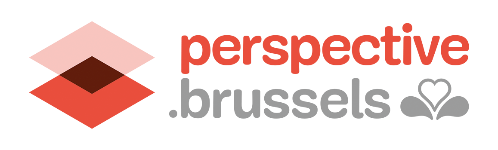 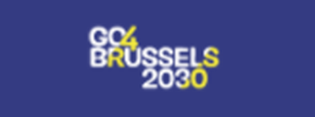 KandidaatsformulierProjectoproep van het Brussels Hoofdstedelijk Gewest:strategie GO4Brussels 2030 - Acties voor jongeren van 15 tot 21 jaar die zich in een situatie van actief schoolverzuim bevinden (bewezen schoolverzuim, vroegtijdig schoolverlaten, niet-ingeschreven schoolplichtige jongeren)2021-2023Titel van het project: INFORMATIE OVER DE INSTELLINGProjectleider:		Nuttige ervaring in het kader van de projectoproep Nuttige ervaring en competenties in het kader van deze projectoproep betreffende de thematiek, de doelgroep en het partnership. Geef enkele voorbeelden (andere uitgevoerde projecten, referenties) (max. 1/2 pagina):Beschrijving van het verband tussen uw sociaal doel en deze projectoproep (max. 1/2 pagina)INFORMATIE IN VERBAND MET HET PROJECTSpecifieke doelstellingen waarin het project kadert (het overeenstemmende vakje of de overeenstemmende vakjes aanvinken). Er kunnen meerdere doelstellingen per project zijn. Projectbeschrijving De specifieke doelstellingen van het project samenvatten. Deze moeten in één of meerdere specifieke doelstellingen van de oproep kaderen. Beschrijf ook de context waarin het project kadert en de activiteiten die zullen worden uitgevoerd (max. 1 pagina).Geef, rekening houdend met de context waarin het project en de verwachte resultaten kaderen, uitleg over de actiestrategie die u wilt uitvoeren. Het komt er hier op aan om uw aanpak duidelijk te omschrijven door een beeld te geven van het voor de jongere geplande traject, dat moet kaderen binnen een concrete tijdslijn.Identificeer de risico’s (moeilijkheden) waarmee u in uw project zou kunnen worden geconfronteerd en leg uit hoe u deze zult kunnen beheren (bv.: identificatie van de jongeren, beheer van het partnerschap, beheer van de gevolgen van de gezondheidscrisis voor de uitvoering van het project).Locatie, periode van verwezenlijking van het project en soort activiteit: Voeg eventueel kaders toe als het project op verschillende locaties wordt uitgevoerd.Beschikbare en aangevraagde middelen (uitrusting, menselijke middelen ...):Beoogde doelgroep:Preciseer het aantal betrokken jongeren, hun leeftijd en hun geslacht. Aangetroffen moeilijkhedenIn deze rubriek vragen we u om beknopt de moeilijkheden voor te stellen waarmee u wordt geconfronteerd op het vlak van schoolverzuim door de doelgroep van uw project.Projectpartners:Partner 1:Partner 2:Voeg eventueel kaders toe naargelang het aantal projectpartners.Op welke manier is het partnership gekozen, opgelegd, in aanmerking genomen?Beschrijf de rol en de ervaring van de verschillende partners bij de uitvoering van het project. Verwachte resultaten:Resultaten zijn de concrete verwezenlijkingen van het project, wat de in het kader van het project georganiseerde activiteiten hebben opgeleverd.Indicatoren: Verwezenlijkingsindicatoren:De verwezenlijkingsindicatoren zijn waarneembare en meetbare elementen waarmee de uitvoering van de acties kunnen worden gecontroleerd (bv. aantal voorbereidende vergaderingen). De volgende verwezenlijkingsindicatoren zijn verplicht voor elk project. Ze moeten per activiteit worden uitgevoerd als dat opportuun blijkt (bv.: in hetzelfde project zijn er meerdere activiteiten die betrekking hebben op verschillende thematieken). Duid ook de manier aan waarop u de gegevens zult verzamelen (bv. aanwezigheidslijsten ...). Elk project kan bijkomende verwezenlijkingsindicatoren mobiliseren naast de indicatoren die door de Dienst Scholen worden vermeld. Vermeld hier uw eigen verwezenlijkingsindicatoren en de manier waarop u de gegevens wilt verzamelen: Voeg indien nodig meer regels toe.Resultaatindicatoren:De resultaatsindicatoren zijn waarneembare en meetbare elementen waarmee de bereikte resultaten kunnen worden gemeten (bv. slaagpercentages voor CE1D, CQ4). Vermeld hier de specifieke resultaatsindicatoren van uw project en de manier waarop u de gegevens zult verzamelen. U moet er verplicht vermelden (minstens 1):Voeg regels toe indien nodig.Gepland evaluatieproces: Het is van essentieel belang dat de evaluatie wordt georganiseerd samen met de betrokkenen (schooldirectie, pedagogisch team, jongeren, verenigingen, betrokken partij, ouders, eventuele federatie ...) om een balans op te stellen, vaststellingen te doen en eventuele andere nuttige perspectieven om de positieve correcties van het project te beschouwen.ProjectbudgetWe vragen om een budgetprognose voor het volledige project op te stellen voor de periode van 1 november 2021 tot 30 april 2023.Zie bijlage Handtekening van een persoon die de instelling kan verbinden:Referentie van het dossier (voorbehouden voor de Dienst Scholen)Gevraagde subsidie (max. € 70.000)Toegekende subsidie (voorbehouden voor de Dienst Scholen)Naam van uw instellingJuridisch statuut:Ondernemingsnummer Datum waarop de statuten in het Belgisch Staatsblad werden gepubliceerdAdres van de maatschappelijke zetelStraat en nummer:Postcode:Gemeente:Telefoon:E-mailadres:Gsm:Website:Verantwoordelijken:-Voorzitter/Gemandateerd persoon die bevoegd is om financiële overeenkomsten te ondertekenen:Naam en voornaam:Telefoon:E-mail:Gsm :-Directie:Naam en voornaam:Telefoon:E-mail:Gsm:-Persoon die verantwoordelijk is voor de coördinatie of de opvolging van het project-:Naam en voornaam:Telefoon:E-mail:Gsm :Bankrekening waarop de subsidie moet worden gestort:NummerGeopend op naam van Btw-plichtig Ja of neen?Tegen welk percentage?Erkenning door één of meerdere overheidsdiensten - GoedkeuringWelke? Lidmaatschap van één of meerdere federaties?Welke?Totaal verwacht budget van de vzw in 2022Aantal VTE's in 2021Max. 1/2 paginaMax. 1/2 paginaDoelstelling 1: Jongeren terug op de schoolbanken krijgen;Doelstelling 2: Jongeren opnieuw voor een alternatief parcours engageren zodat ze een getuigschrift kunnen behalen dat minstens gelijkwaardig is aan het niveau van het hoger middelbaar onderwijs;Doelstelling 3:  Met de jongeren een duurzaam professioneel levensproject uitwerken.Max. 1 paginaMax. 2 pagina'sMax. 1 paginaLocatie van het project:	Straat/LaanNr.PostcodeStartdatum van het project:Duur van het project:Maand:  Dag:Specifieke timing van de activiteiten:Type activiteiten: Beschikbare middelen: Aangevraagde middelen: Max. 1/2 paginaAantal meisjesAantal jongens Totaal aantalBetrokken jongerenVink het overeenstemmende vakje aanDuid het aantal aanJongeren van 15 tot 18 jaarJongeren ouder dan 18 jaar (max. 21 jaar)Leerlingen uit de tweede graad van het middelbaar onderwijs Technisch en beroeps Deeltijds onderwijsLeerlingen uit de derde graad van het middelbaar onderwijsTechnisch en beroepsDeeltijds onderwijsVroegtijdige schoolverlatersNiet-ingeschreven jongerenMax. 1/2 paginaVolledige naam van de instellingJuridisch statuutAdresWettelijke vertegenwoordiger + titelVast telefoonnummerGsm-nummerE-mailadresNaam en voornaam van de persoon die belast is met de follow-up van het project Vast telefoonnummerGsm-nummerE-mailadresBestaat er een partnershipovereenkomst? Indien ja, bezorg ons een exemplaarVolledige naam van de instellingJuridisch statuutAdresWettelijke vertegenwoordiger + titelVast telefoonnummerGsm-nummerE-mailadresNaam en voornaam van de persoon die belast is met de follow-up van het project Vast telefoonnummerGsm-nummerE-mailadresBestaat er een partnershipovereenkomst? Indien ja, bezorg ons een exemplaar. Als het partnership nog niet bestaat op het moment dat het project wordt ingediend, moet een door alle betrokken partijen ondertekende intentieverklaring naar de Dienst Scholen worden verzonden.Max. 1/2 paginaMax. 1/2 paginaMax. 1/2 paginaVerplichte verwezenlijkingsindicatorenHoe wilt u de gegevens verzamelen?Aantal inschrijvingen voor het project:Gemiddelde participatiegraad van het project: Aantal begeleiders voor het project:Voorgestelde verwezenlijkingsindicatoren Voorgestelde verwezenlijkingsindicatoren Voorgestelde verwezenlijkingsindicatoren Beschrijving van de indicatorHoe wilt u de gegevens verzamelen?Indicator 1Indicator 2Indicator 3Beschrijving van de indicatorHoe wilt u de gegevens verzamelen?Indicator 1Indicator 2Indicator 3Max. 1 pagina